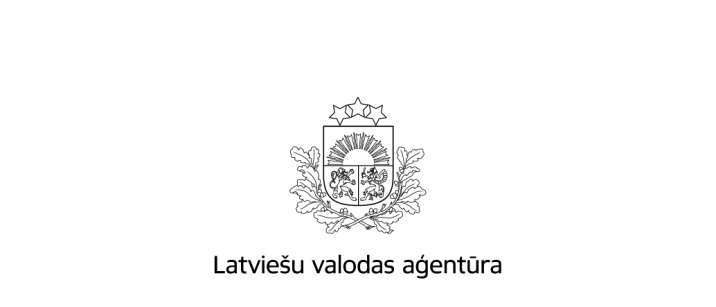 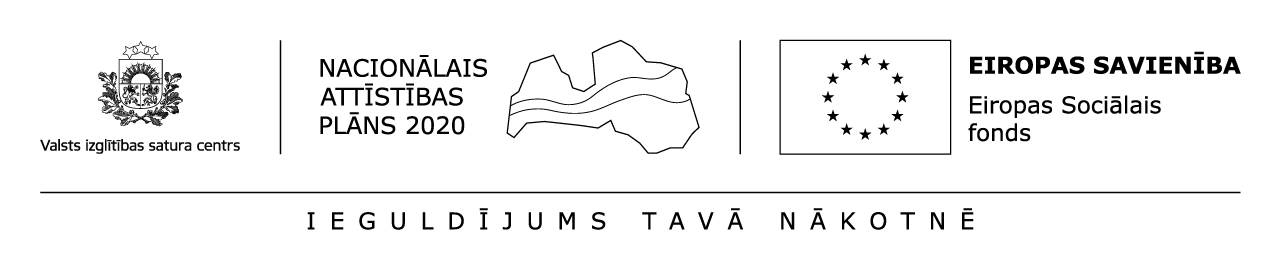 Vārds, uzvārds,____________________________________,__________________________________________,                                                                   (pirmsskolas izglītības iestāde)                          __________________________________________,                                                       (ieņemamais amats)dzīvojošs (-a) ________________ ,tālr. ___________,e-pasts: ______________PIETEIKUMS            Vēlos pieteikties  uz latviešu valodas un kultūrvides apguves intensīvajiem kursiem – diennakts nometni 2018. gada 13.–17.  augustā.Mana motivācija dalībai nometnē: ________________________________________________________________________________________________________________________________________________________________________________________________________________________________________________________________________________________________________________________________________Apņemos apmeklēt visas mācību nodarbības.Rīgā, 2018. gada ___. jūnijā                                                                     Vārds, uzvārds